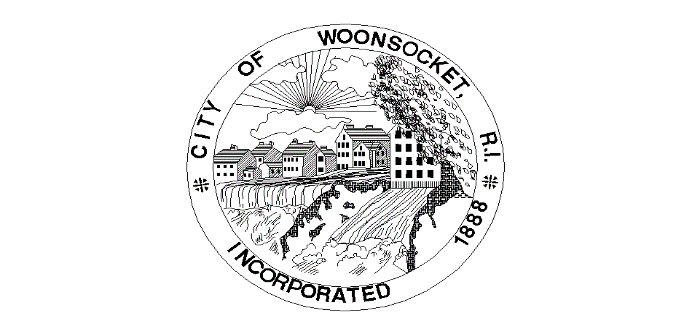 Grant NameIssuing OrganizationAmountDateGrant UseRebuilding American Infrastructure with Sustainability and EquityDOT$24,062,047.86 4/14/2022Downtown Transit CorridorPeopleForBikes GrantPeopleForBikes$3,000.00 10/5/2022Bike repair stationRI Rebounds: Outdoor & Public Space Capital Improvement GrantRI Commerce$100,000.00 3/24/2022WWII Park "zoo"